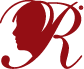 STUDENT NAME      				GRADE      	AGE      	GENDER (optional)      PARENT/GUARDIAN NAME       		EMAIL     				PHONE     MAILING ADDRESS      				CITY      		STATE       	ZIP     Ownership in any submission shall remain the property of the entrant, but entry into this program constitutes entrant’s irrevocable permission and consent that PTA may display, copy, reproduce, enhance, print, sublicense, publish, distribute and create derivative works for PTA purposes. PTA is not responsible for lost or damaged entries. Submission of entry into the PTA Reflections program constitutes acceptance of all rules and conditions. I agree to the above statement and the National PTA Reflections Official Rules. STUDENT SIGNATURE: ____________________________ PARENT/LEGAL GUARDIAN SIGNATURE: ___________________________GRADE DIVISION (Check One)					ARTS CATEGORY (Check One)	                                                                                                                                           PRIMARY (Preschool- Grade 2)	HIGH SCHOOL (Grades 9-12)	DANCE CHOREOGRAPHY	 MUSIC COMPOSITION  INTERMEDIATE (Grades 3-5)	SPECIAL ARTIST (All Grades)	 FILM PRODUCTION		 PHOTOGRAPHYMIDDLE SCHOOL (Grades 6-8)					LITERATURE			  VISUAL ARTSTITLE OF ARTWORK      ARTWORK DETAILS (Dance/Film: cite background music; Music: musician(s)/instrumentation; Literature: word count; Photo/Visual Arts: materials & dimensions)      ARTIST STATEMENT (Must be 10 to 100 words describing your work and how it relates to the theme)